Фигуры в координатной плоскости1 Рыбка (3; №), (0; 3), (-3; 2), (-5; 2) (-7; 4), (-8; 3) (-7; 1), (-8; -1), (-7; -2), (-5; 0), (-1; -2), (0; -4)(2; -4), (3; -2), (5;-2), (7; 0), (5; 2), (3; 3), (2; 4), (-3; 4), (-4; 2) глаз (5; 0)№ 1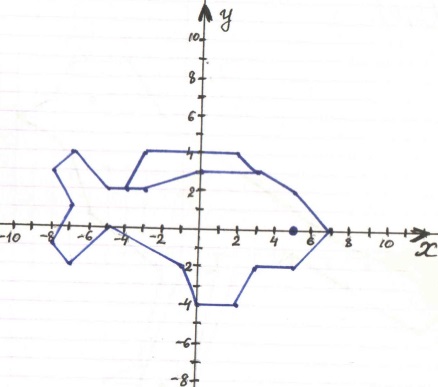 № 2 Воробей(15; -2), (8; 1), (-1; 7), (-3; 10), (-6; 10),(-7; 8), (-9; 7), (-7; 6), (-6; 5), (-5; 2), (-1; -1)(-2; -6), (-4; -7), (-2; -7), (0; -1), (2; -1), (1; -6)(-1; -7), (1; -7), (3; -1), (4; -1), (6; 0), (13; -4)(15; -2) глаз (-5; 8)№ 2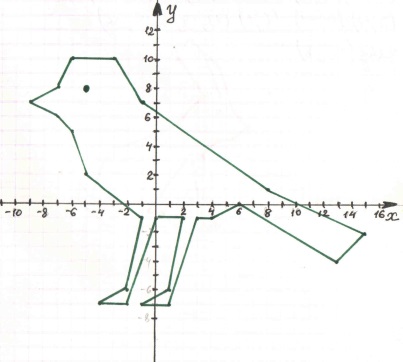 № 3 Заяц(1; 7), (0; 10), (-1; 11), (-2; 10), (0; 7), (-2; 5), (-7; 3), (-8; 0), (-9; 1), (-9; 0), (-7; -2), (-2; -2), (-3; -1), (-4; -1), (-1; 3), (0; -2), (1; -2), (0; 0), (0; 3), (1; 4), (2; 4), (3; 5), (2; 6), (1; 9), (0; 10) глаз (1; 6)№ 3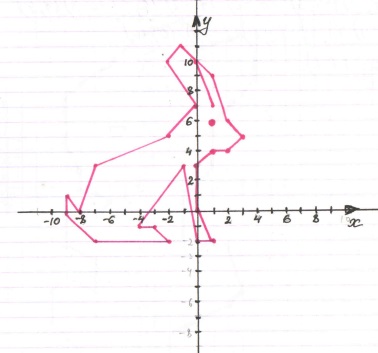 № 4 Зайчишка(1; -12), (1; -10), (5; -8), (6; -7), (5; -4), (2; -4), (2; -1), (4; 1), (4; 4), (7; 7), (7; 9),( 6; 10), (3; 9), (3; 10), (2; 11), (-1; 10), (-3; 8), (-6; 6), (-6; 3), (-5; 1), (-5; 0), (-3; -1)(-4; -2), (-6; -2), (-6; -4), (-4; -5), (-4; -7), (-6; -6), (-7; -7), (-7; -9), (-4; -12), (1; -12)Глаз (-3; 4), (-2; 4), (-2,5; 3), (-3; 4)№ 4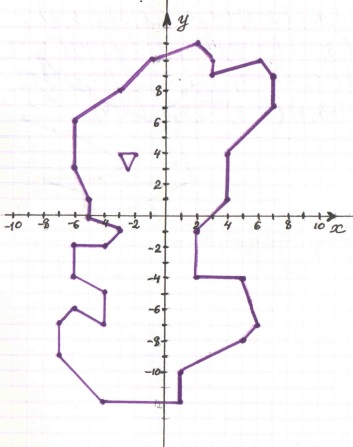 №5 Лебедь(4; 9), (3; 9,5), (3; 10), (2; 10), (0; 8), (0; 7)(1; 5), (0; 5), (-1; 8), (-4; 9), (-6; 10), (-8; 12)(-7; 10), (-9; 11), (-7; 9), (-9; 10), (-8; 8), (-9; 8), (-7; 7), (-6; 7), (-2; 5), (-4; 4), (-8; 4)(-5; 3), (-5; 2), (-2; 2), (0; 3), (2; 4), (1; 7)(1; 8), (2; 9), (4; 9) глаз (2,5; 9,5)№ 5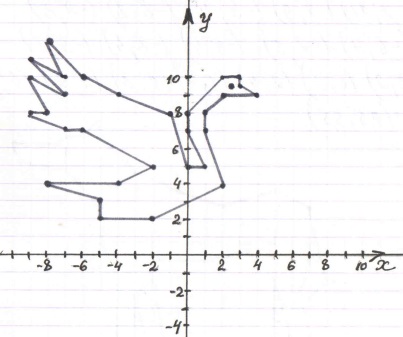 № 6 Волк(7; -3), (8; -2), (7; 2), (5; 3), (2; 2), (-1; 3)(-3; 4), (-5; 6), (-5; 7), (-6; 6), (-7; 6), (-7,5; 5,5), (-10; 5,5), (-9,5; 4,5), (-7; 4), (-5; 2), (-5; 0), (-4; -2), (-4; -5,5), (-5; -6,5)(-4; -6,5), (-3; -5,5), (-3; -3), (-2; -2), (-2; -1)(1; -1), (3,5; -0,5), (5; -2), (6; -5,5), (5; -6,5), (6; -6,5), (7; -5,5), (6,5; -2,5), (7; -1), (7; 0) и (-2; -2), (-1,5; -5,5), (-2,5; -6,5), (-3,5; -6,5)(-2,5; -5,5), (-3; -3) и (5; -2), (5; -5), (4; -6), (5,5; -6) глаз (-7; 5)№ 6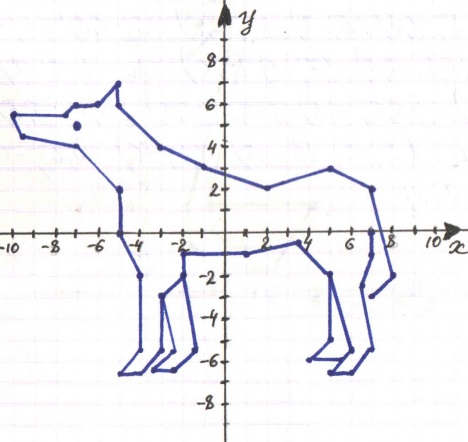 № 7 Гусь(3; 12), (2; 12), (2; 11), (3,5; 12,5), (4; 12,5)(4; 11), (2; 4), (2; 2), (5; 1), (6; 1), (8; 4), (3; 4), (5; 13), (4; 13,5), (3; 13,5), (2; 13), (2; 12) и (3; 3), (4; 2), (6; 2) глаз (2,5; 12,5)№ 7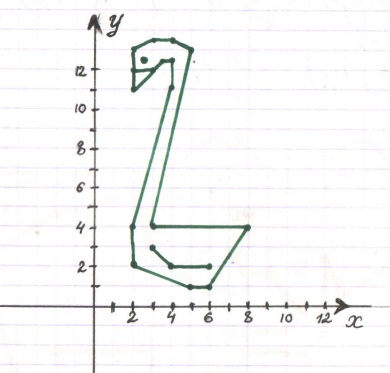 № 8 Слон(2; -9), (2; -11), (0; -15), (-2; -13), 9-1; -11), (-1; -10), (-2; -10), (-2; -15), (-5; -15), (-5; -9), (-10; -9), (-9; -13), (-10; -13), (-10; -14), (-13; -14), (-12; -10), (-13; -7), (-16; -9),(-14; -7), (-13; -4), (-10; -2), (-6; -1), (-2; 2), (0; 1), ((4; 1), (6;, 2), (8; 0), (8; -4), (5; -6),(4; -4), (4; -8), (3; -9), (0; -9), (0; -8), (2; -8),(3; -7), (1; -5), (0; -5), (-1; -4), (-2; -6), (-5; -4), (-6; -1) глаза (0; -2) и (4; -2)№ 8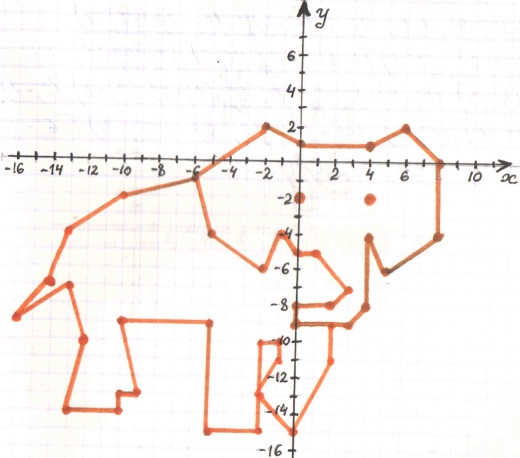 № 9 Норка(10; 5), (10; 4), (11; 3), (12; 3), (12; 2), (11; 2) (9; 4), (10; 2), (10; 1), (9; 1), (9; 2), (6; 7),(6; 6,5), (5; 7), (5; 5), (4; 5), (4; 6), (5; 8), (5,5; 7,5), (6; 9), (3; 14), (4; 14), (6; 12), (7; 9)(9; 6), (10; 6), (10; 7), (11; 6), (12; 7), (12; 5),(11; 4), (10; 5) глаза (10,5; 5,5) и (11,5; 5,5)№ 9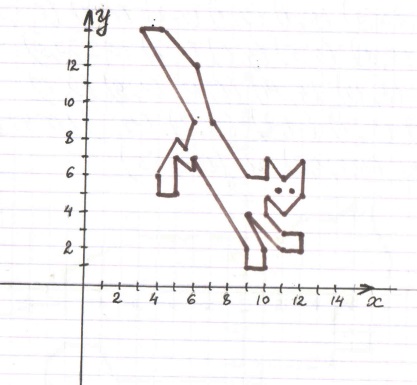 № 10 Кот(-4; -11), (-11; -11), (-15; -6), (-15; -2), (-12; -1), (-10; -1), (-10; 1), (-6; 3), (2; 3), (3; 4), (5; 4), (6; 5), (6; 4), (7; 5), (7; 4), (8; 2)(8; 1), (5; -1), (5; -2), (7; -2), (7; -3), (5; -3), (5; -4), (1; -4), (1; -5), (-7; -5), (-8; -3), (-10; -3), (-11; -4), (-11; -5), (-6; -7), (-4; -9)(-4; -11) глаз (6; 2)№ 10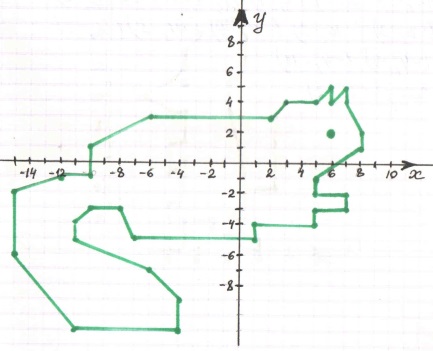 № 11 Мышка(9; 4), (8; 9), (8; 11), (9; 12), (9; 14), (8; 15)(7; 15), (5; 13), (5; 12), (4; 11), (2; 10), (4; 9)(5; 9), (5; 7), (4; 7), (4; 5), (5; 6), (5; 3), (4; 3)(4; 1), (3; 1), (3; 0), (5; 0), 95; 2), (7; 2), (7; 1)(9; 1), (9; 0), (10; 0), (10; 2), (8; 2), (9; 3), (9; 4), (11; 4), (11; 9) глаз (5; 11)№ 11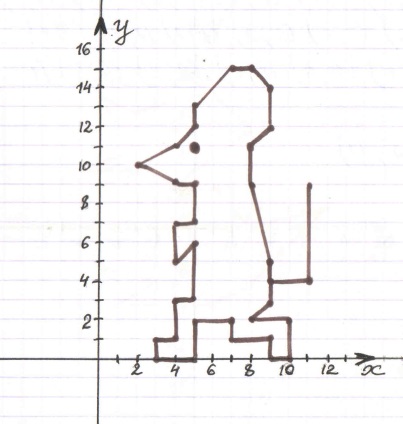 № 12 Утёнок(6; 1), (3; 0), (1; 2), (-1; 2), (3; 5), (1; 7), (-3; 6), (-5; 7), (-3; 4), (-6; 3), (-3; 3), (-5; 2), (-5; -2), (-2; -3), (-4; -4), (1; -4), (3; 3), (6; 1)Глаз (1; 5)№ 12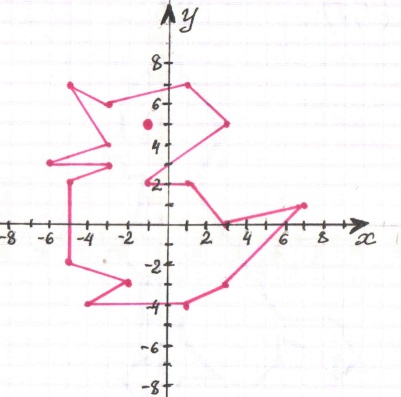 № 13 Котенок(9; -7), (10; -6), (9; -4), (6; -4), (2; 2), (2; 3)(3; 3), (2; 7,5), (1; 8), (1; 9), (0; 8), (0; 9), (-2; 7), (-2; 5), (-3; 5), (-3; 4), (-2; 4), (-2; 3), (-1; 3), (-1; 2), (-2; -1), (-1; -2), (-1; -6), (-2; -7), (-1; -8), (0; -7), (0; -5), (1; -4), (1; -5)(3; -7), (1; -7), (1; -8), (4; -8), (6; -6), (6; -5),(9; -6), (9; -7) глаз (-1; 5)№ 13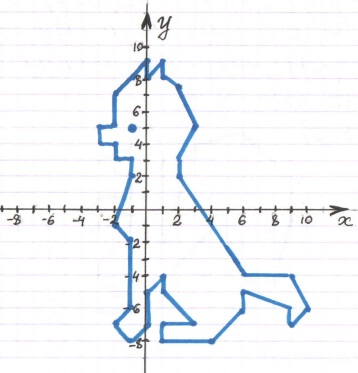 № 14 Белка(0; 6), (-1; 4), (-3; 3), (-1; 2), (-1; 1), (-3; 1),(-4; 0), (-4; -1), (-3; -1), (-3; 0), (-1; 0), (-1; -1)(-3; -3), (-3; -4), (-1; -5), (-3; -5), (-4; -6), (1; -6), (1; -4), (4; -1), (5; -1), (6; -4), (8; -4),(9; 0), (9; 2), (6; 5), (3; 4), (1; -2), (1; 4), (0; 6) глаз (-1; 3)№ 14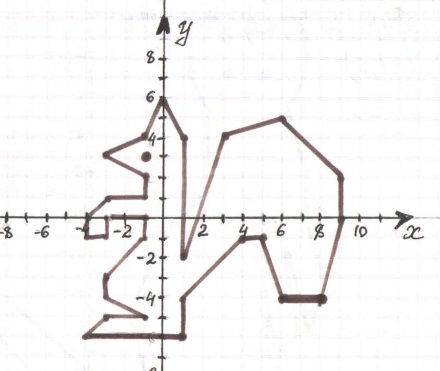 № 15 Суслик(-7; -12), (-6; -15), (-2; -19), (3; -21), (5; -22)(7; -21), (8; -20), (8; -21), (9; -21), (10; -19),(9; -17), (9; -15), (9,5; -17), (10,5; -16), (10; -12), (11; -16), (12; -14), (11; -10), (11; -8), (10; -5), (11; -3), (11; -1), (10; 0),(9; -1), (7; -1), (6; 0), (5; -1), (5; -3), (6; -5),(6; -9), (4; -11), (2; -15), (3; -19), (0; -18), (-7; -12) глаза и нос (7; -3) и (9; -3) и (8; -4)№ 15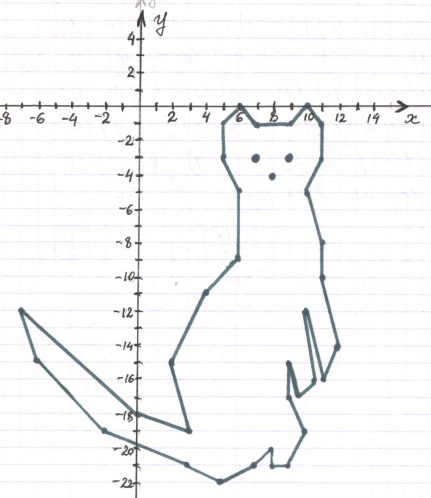 № 16 Конь(6; 0), (8; -2), (9; -1), (6; 2), (5; 1), (4,5; 2,5),(5; 4), (7; 4), (9; 5), (9; 7), (8; 7), (7; 6), (5; 6), (3; 3), (-2; 1), (-4; 4), (-5; 4), (-5; 5), (-10; 2), (-9; 2), (-10; 1), (-6; 1), (-6; -1), (-5; -2), (-7; -2), (-12; -5), (-11; -6), (-8; -4), (-7; -4),(-10; -7), (-9; -8), (-6; -4), (0; -2), (2; -1),(4; -2), (5; -1), (7; -4), (8; -3), (7; -1)Глаз (-7; 5)№ 16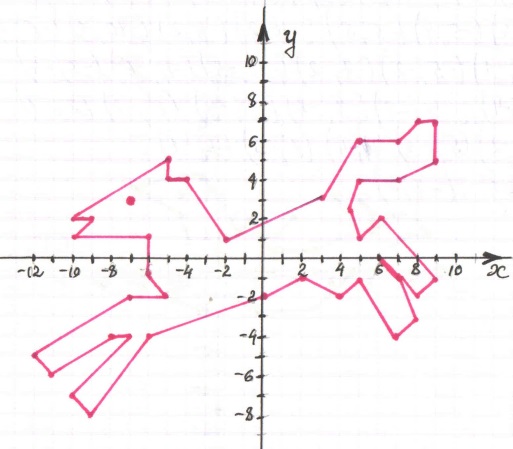 № 17 Морской котик(11; 2), (10; 3), (9; 3), (8; 2), (8; 3), (7; 4), (6; 4), (7; 3), (7; 2), (5; 1), (3; 1), (2; 2), (3; 2), (4;3), (2; 3), (1; 2), (0;, 4), (-1; 5), (-2; 5), (-4,5; 4,5), (-2; 3), (-1; 0), (-2; -1), (-3; -1), (-1; -2), (0; -1), (2; -2), (5; -2), (7; 0), (10; 2),(11; 2) глаз (-2; 4)№ 17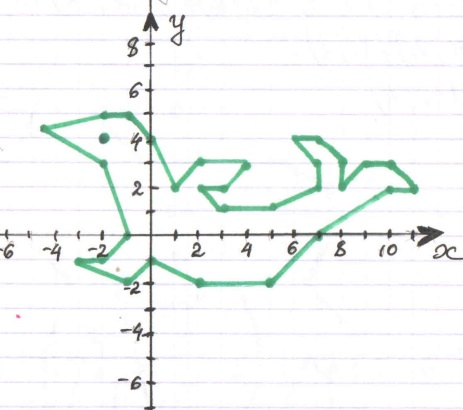 № 18 Лось(3; -1), (2; -3), (2; -5), (3; -5), (3; -4), (5; 0), (6; -1), (6; -6), (8; -6), (7; -3), (7; 1), (5; 3),(6; 5), (6; 7), (4; 8), (-2; 8), (-4; 10), (-6; 9), (-7; 9), (-6; 11), (-7; 11), (-11; 9), (-13; 7),(-13; 6), (-12; 7), (-12; 6), (-10; 6), (-10; 7), (-8; 5), (-7; 5), (-5; 3), (-6; 0), (-6; -4), (-5; -5)(-4; -5), (-5; -4), (-5; -2), (-4; 1), (-3; -1), (-3; -3), (-2; -4), (-3; -5), (-1; -6), (-1; -4), (-3; 3), (-1; 2), (2; 3), (3; 1), (3; -1)Глаз (-9,5; 8,5)№ 18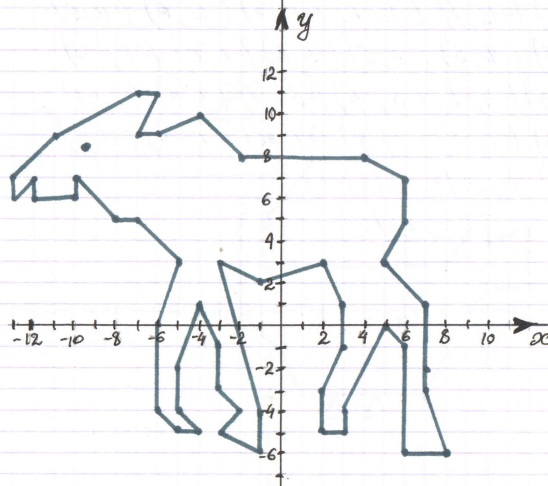 № 19 Гусак(0; -2), (1; -4), (7; -4), (8; -2), (10; -2), (9; 0), (10; 1), (12; 1), (12; 4), (10; 3), (10; 5), (8; 2), (1; 2), (-0,5; 3), (-0,5; 4), (1,5; 7), (1,5; 11), (0; 12), (-1; 11), (-4; 9), (0; 9), (0; 7), (-2; 4), (-2; 0), (0; -2) и (2,5; -4), (2; -5), (3; -5), (2,5; -4) и (4,5; -4), (4; -4), (5; -4), (4,5; -4) глаз (-1; 10)№ 19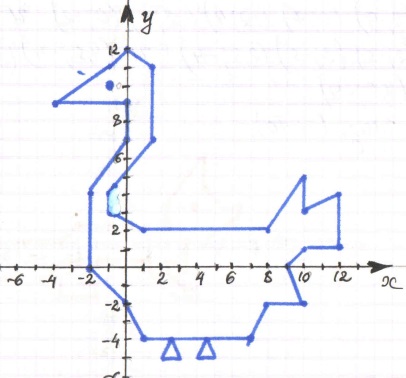 № 20 Лиса(4; 0), (5; 0), (7; 1,5), (7; 2), (6; 2), (5; 3), (5; 5), (3; 2), (3; 1), (-2; 1), (-3; 0), (-7; 0), (-8; -1), (-7; -2), (-4; -2), (-3; -1), (-2; -1), (-3; -2), (-3; -3), (-1; -3), (-1; -2,5), (-2; -2,5), (-2; -2), (-1; -1), (2; -1), (2; -1,5), (3,5; -3), (4,5; -3), (4,5; -2,5), (4; -2,5), (3; -1,5), (3; -1)(4; -1,5), (4; 0) глаз (4,5; 2).№ 20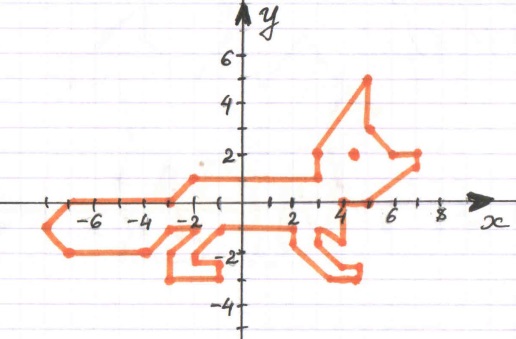 № 21 Верблюд(-5; 1), (-4,5; -1), (-5; -2), (-3,5; -2), (-4; -1), (-3; 2), (-2,5; -1), (-3; -2), (-1,5; -2), (-2; -1), (-1,5; 2), (0; 2), (1; -1), (0,5; -2), (2; -2), (1,5; -1), (2; 2), (3; -1), (2,5; -2), (4; -2), (3,5; -1), (4; 1), (3,5; 3), (4; 4,5),(5,5; 4), (4; 5), (2,5; 7), (1; 5), (-0,5; 7), (-2; 5), (-4; 7), (-4; 8), (-5,5; 7), (-6,5; 6), (-7; 5), (-5; 5), (-4,5; 2,5), (-5; 1) глаз (-5,5; 6)№ 21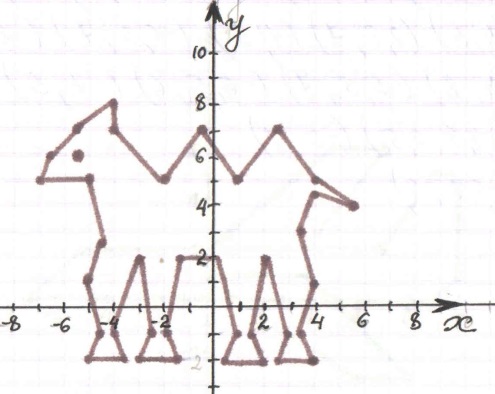 № 22 Самолет(9; 0), (10; 1), (10; 5), (9; 5), (7; 2), (-5; 2),(-7; 0), (9; 0) и (0; 2), (5; 6), (7; 6), (4; 2)и (0; 1), (4;, 1), (8; -3), (6; -3), (0; 1)№ 22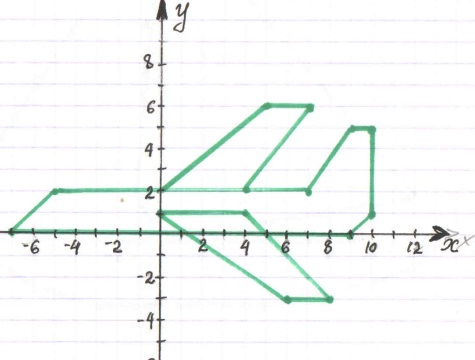 № 23 Яхта(0; 0), (-9; 0), (-8; -1), (-6; -2), (-3; -3),(5; -3), (10; -2), (12; -1), (13; 0), (0; 0), (12; 2), (0; 16), (-10; 1), (0; 0), (-1; 2), (0; 16), (0; 0)№ 23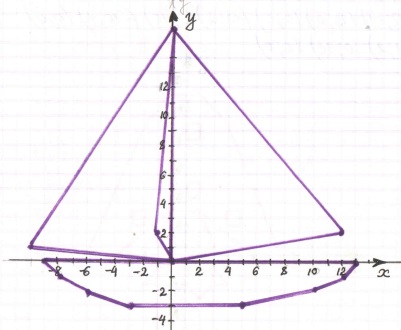 № 24 Мухомор(1; 3), (-1; 3), (-2; 1), (-2; -8), (-1; -9), (1; -9), (2; -8), (2; 1), (1; 3), (5; 0), (7; 0), (3; 9), (1; 11), (-1; 11), (-3; 9), (-7; 0), (-5; 0), (-1; 3), и (-2; -1), (-3; -2), (-2; -2), (-1; -3), (0; -2), (1; -3), (2; -2), (34 -2), (2; -1) и (3; 2), (4; 2), (4; 3), (3; 3), (3; 2), и (0; 4), (1; 4), (1; 5), (0; 5), (0; 4), и (0; 8), (1; 8), (1; 9), (0; 9), (0; 8) и (-2; 6), (-1; 6), (-1; 7), (-2; 7), ( -2; 6) и (-4; 2), (-3; 2), (-3; 3), (-4; 3), (-4; 2)№ 24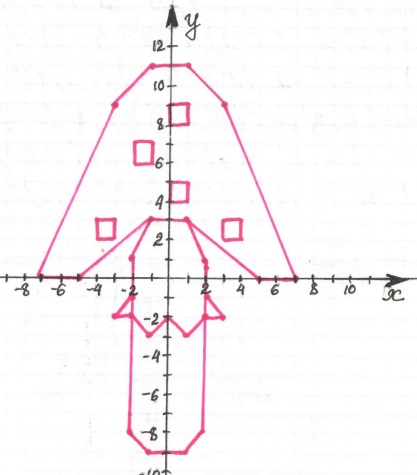 № 25 Ракета(0; 12), (-1; 10), (-4; -6), (4; -6), (1; 10), (0; 12) и (0; 1), (-1; -10), (0; -8), (0; 1) и(-2; 1), (-6; -7), (-3; -6), (-2; 1) и ( -1; 5), (0; 4), (1; 5), (0; 6), (-1; 5)№ 25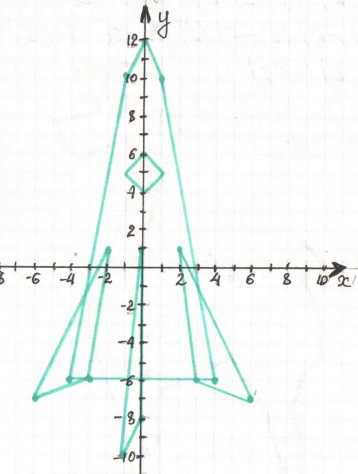 № 26 Собака Дружок(0; -7), /(4; -5), (6; -8), (7; -11), (6; -13),(4; -15), (4; -16,5), (6; -15), (8; -12), (8; -9), (7,5; -8), (8; -6), (9; -5), (9; -3), (8; -1), (9; 0), (8; 1), (7,5; 0), (5,5; 0), (4; -1), (0; 0), (-1; 1), (1; 7), (0; 10), (-1; 10,5), (-2; 10,5), (-3; 10), (-3,5; 8), (-6; 7,5), (-5,5; 6), (-4,5; 5,5), (-2; 6,5), (-1,5; 5), (-2; 3), (-3; 0), (-4; -4), (-2; -9), (-1; -13), (-3; -15), (-2; -16), (0; -14), (0; -7) и (-1; 10), (-1,5; 8), (0; 8) и (-2; 10,5), (-5; 10), (-4,5; 8,5), (-3,5; 8,5)Глаз (-2; 9), (-3; 8), (-2; 8), (-2; 9)№ 26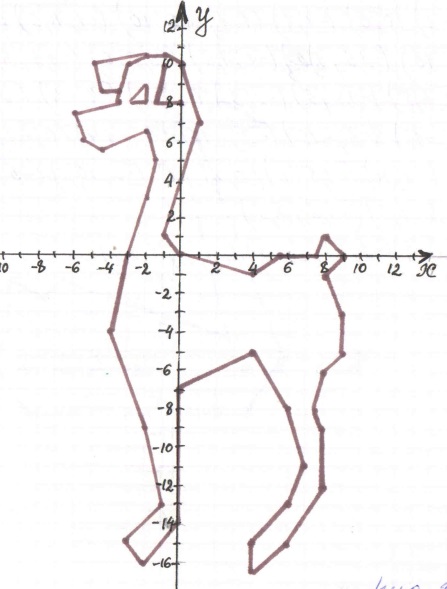 № 27 Лебедь(4; -3), (6; 0), (1; 12), (5; 12), (1; 14), (0; 12), (3; 1), (-6; 4), (-7; 3), (-9; 4), (-9; 1), (-10; 0), (-8; -3), (4; -3) глаз (2; 13)№ 27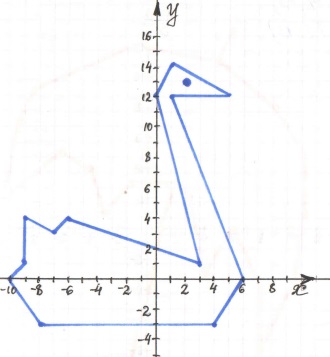 № 28 Зонт(-5; -10), (-6; -10), (-8; -12), (-8; -14), (-7; -15), (-4; 15), (-3; -14), (-2; -12), (0; -5), (1; 0), (2; 3), (3; 2), (4; -3), (6; 0), (8; -4), (8; -8), (10; -4), (11; 1), (11; 5), (9; 8), (5; 11), (6; 13) и (5; 11), (-1; 12), (-8; 9), (-9; 7), (-10; 2), (-6; 5), (-4; 4), (-3; 1), (-1; 3), (2; 3).№ 28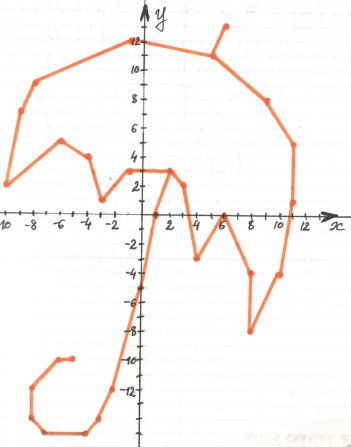 № 29 Колокольчик(0; -6), (1; 0), (3; 12), (13; 25) и (1; 0), (1; 3), (3; 15), (1; 21), (-3; 25), (-6; 20), (-8; 11), (-7; 8), (1; 3), и (3; 12), (5; 10), (6; 9), (7; 6), (5,5; 7), (5; 5), (4,5; 7), (3; 6), (4; 9), (5; 10) и (6; 16), (7; 16), (8; 15), (9; 14), (9; 13), (10; 11), (8,5; 12), (8; 10), (7,5; 12), (6; 11), (7; 13), (7; 14), (8; 15) и (10; 21), (11; 20), (12; 19), (13; 16), (11,5; 17), (11; 15), (10,5; 17), (9; 16), (10; 19), (11; 20) и (13; 25), (13,; 24), (14; 23), (14,5; 21), (13,5; 22), (13; 20), (12,5; 22), (11,5; 21), (12; 23), (13; 24)№ 29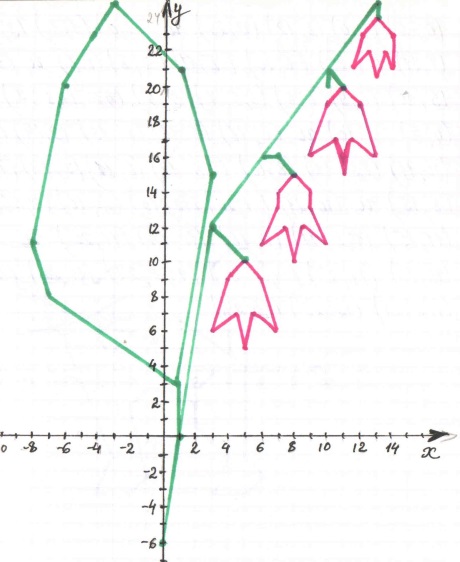 № 30 Кот Васька(3; 0), (2; -1), (2; -3), (4; -5), (3; -7) (5; -7), (6; -6), (5; -5), (5; 1), (6; 6), (5; 7), (4; 7), (3; 6), (4; 2), (4; 1), (1; 3), (-1; 3), (-3; 1), (-4; 2), ( -3; 3), (-3; 6), (-4; 5), (-6; 5), (-7; 6), (-7; 3), (-6; 2), (-3; -5), (-4; -7), (-2; -7), (-1; -6), (-2; -2), (-1; -1), (1; -1), (2; -2) и (-8; 3), (-2; 3) и (-9; 5), (-5; 3), (-1; 5) и(-7; 2), (-5; 3), (-1; 2). Глаза (-6; 4) и (-4; 4)№ 30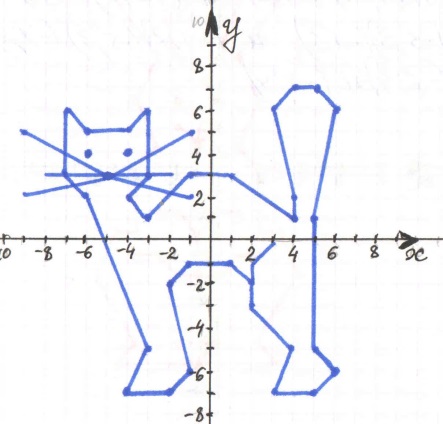 № 31 Заяц(-1; -9), (0; -8), (-2; -8), (-1; -9), (-5; -9), (-4; -8), (-6; -5), (-5; -3), (-4; -3), (-4; 0), (-3; 1), (-4; 3), (-3; 5), (-6; 9), (-6; 11), (-4; 10)(-2; 5), (0; 5), (2; 10), (4; 11), (4; 9), (1; 5), (2; 3), (1; 1), (2; 0), (2; -3), ( 3; -3), (4; -5), (2; -8), (3; -9), (-1; -9) и (-2; 2), (-1; 1), (0; 2), (-1; 1), (-1; 2) и (-3; -2), (-2; -2), (-1; -3), (-1; -5), (-2; -5), (-3; -4), (-4; -4) и (1; -2), (0; -2), (-1; -3), (-1; -5), (0; -5), (1; -4), (2; -4). Глаза (-2; 3) и (0; 3)№ 31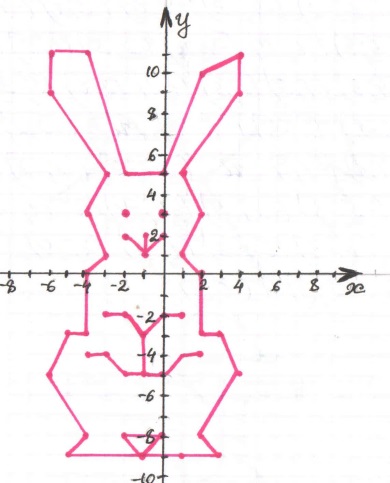 № 32 Петух(1; -5), (2; -4), (2; -1), (1; -1), (-4; 4), (-4; 8), (-5; 9), (-7; 9), (-4; 11), (-5; 12), (-5; 13), (-4; 12), (-3; 13), (-2; 12), (-1; 13), (-1; 12), (-2; 11), (-1; 10), (-2; 6), (-1; 5), (4; 5), (1; 10)(4; 13), (8; 13), (9; 10), (7; 11), (9; 8), (7; 8), ( 9; 6), (8; 6), (3; -1), (3; -4), (4; -5), (1; -5) и (-4; 11), (-2; 11) и (0; 1), (0; 3), (1; 4), (2; 4), (4; 1), (0; 1) глаз (-4; 10)№ 32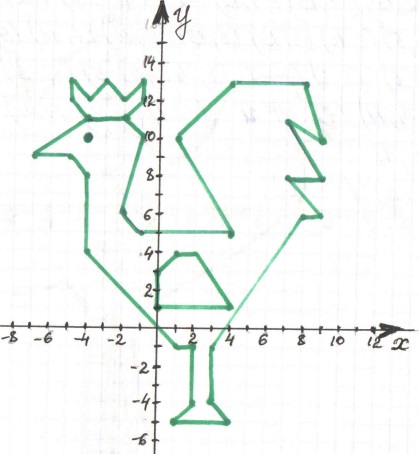 № 33 Верблюд(-10; -2), (-11; -3), (-10,5; -5), (-11; -7), (-12; -10), (-11; -13), (-13; -13), (-13,5; -7,5), (-13; -7), (-12,5; -5), (-13; -3), (-14; -1), (-14; -4), (-15; -6), (-15; -3), (-14; 2), (-11; 4), (-10; 8), (-8; 9), (-6; 8), (-5; 5), (-3; 8), (-1; 9), (0; 8), (0,5; 6), (0,5; 4), (3; 2,5), (4; 3), (5; 4), (6; 6), (8; 7), (9,5; 7), (10; 6), (11,5; 5,5),(12; 5), (12; 4,5), (11; 5), (12; 4), (11; 4),(10; 3,5), (10,5; 1,5), (10; 0), (6; -3), (2; -5), (1; -7), (1,5; -11), (2; -12), (1; -13), (0; -5), (-0,5; -11), (0; -13), (-1,5; -13), (-1,5; -7), (-2; -5), (-3; -4), (-5; -4,5), (-7; -4,5), (-9; -5), (-10; -6), (-9; -12), (-8,5; -13), (-10; -13), (-10,5; -10), (-10,5; -9,5), (-11; -7)Глаз (8,5; 5,5)№ 33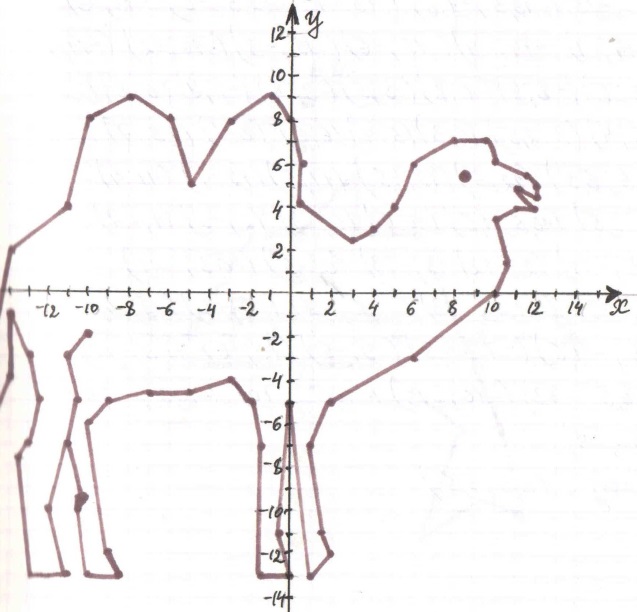 № 34 Дельфин(-7; -2), (-3; 4), (-1; 4), (2; 7), (2; 4), (5; 4), (9; -5), (10; -9), (8; -8), (5; -10), (7; -5), (3; -2)(-7; -2) и (0; 0), (0; 2), (2; 1), (3; 0), (0; 0), Глаз (-4; 0), (-4;1), (-3; 1), (-3; 0), (-4; 0)№ 34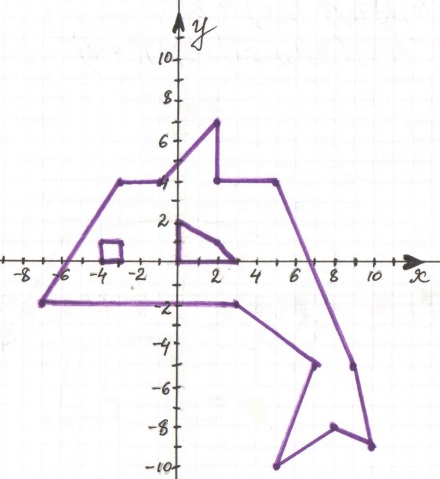 № 35 Слоненок(-9,5; -2,5), (-6; 3), (0; 4), (4; 3), (6; 4,5), (8; 2), (7; -2), (6; -3,5), (4; -2), (4,5; -1,5), (5,5; -2,5), (6,5; -1), (6; 0), (5; -1), (4; 0), (1,5; -1, 5), (1,5; -5), (2; -5), (2; -6), (-1; -6), (-0,5; -3), (-1; -2), (-4; -2), (-4; -5), (-3,5; -5), (-3,5; -6), (-6,5; -6), (-6; -3), (-6,5; -1), (-9; -2,5) глаз (6; 2)№ 35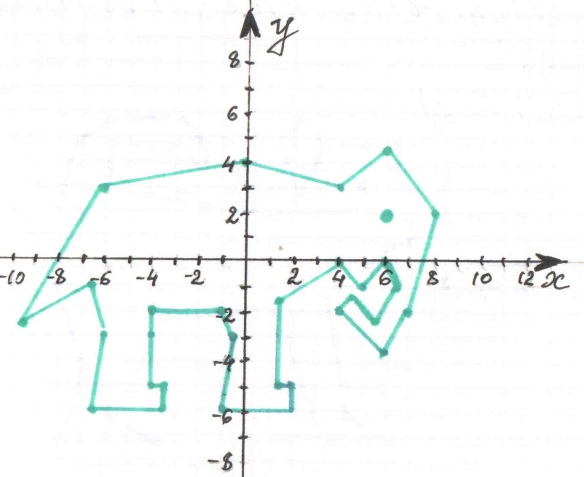 № 36 Собака(3; 5), (2; 3), (1; 5), (2; 6), (3; 5), (6; 5), (6; 4), (8; 4), (8; 2), (6; 1), (3; -1), (4; -6), (6; -7), (3; -7), (1; -1,5), (-4; -2), (-5; -5), (-6; -6), (-4; -7), (-8; -7), (-7; -4), (-8,5; 0), (-7; 2), (-8; 3), (-7,5; 5), (-6; 6), ( -3;, 6), (-2; 5), (-2; 4), (-3; 5), (-6; 5), (-6; 3), (1; 2), (2; 3)Глаз (4,5; 3,5